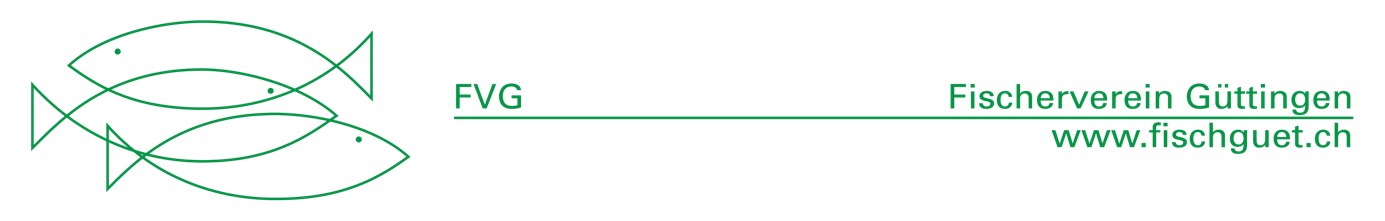 AufnahmeantragHiermit beantrage ich meine Aufnahme in den Fischerverein GüttingenDie wichtigsten Regelungen über den Beitritt zum Verein, über die Beitragspflichten und über die Kündigung der Mitgliedschaft sind auf der Rückseite kurz zusammengefaßt.NAME	:	     		VORNAME:	     STRASSE/HAUS - NR.:                                       PLZ:	     		ORT:	     	   TELEFON:	     		NATEL:	     		E-MAIL:	     		GEB. DATUM:     		                          Ich beantrage die Aufnahme in den Verein als:Aktiv - Mitglied Passiv - MitgliedEinen entsprechenden Nachweis füge ich diesem Antrag bei.Mit der Aufnahme in den Verein erhalte ich Kenntnis und erkenne ausdrücklich an- die Statuten und Vereinsordnungen des Vereins- die Beitragsordnung des Vereins und die jeweils gültigen Beitragssätze.       Bei minderjährigen Mitgliedern  Ich/wir als der/die gesetzliche/n Vertreter genehmige/n hiermit den Beitritt für mein/unser Kind und übernehme/n bis zum Eintritt der Volljährigkeit (18. Lebensjahr) die persönliche Haftung für die Beitragspflichten meines/unseres Kindes gegenüber dem Verein.     Datenschutzbelehrung  Mit der Speicherung, Übermittlung und der Verarbeitung meiner personenbezogenen Daten für Vereinszwecke gemäß den Bestimmungen des Bundesdatenschutzgesetzes (DSG) und den Regelungen der Vereinsstatuten bin ich einverstanden. Ich habe jederzeit die Möglichkeit, vom Verein Auskunft über diese Daten von mir zu erhalten. Meine Daten werden nach meinem Austritt aus dem Verein gelöscht.Ich bin damit einverstanden, dass der Verein mir Mitteilungen, Bekanntmachungen und Informationen an folgende E-Mail-Adresse übermittelt:      Ich bin damit einverstanden, dass Fotos und Bilder, die von meiner Person im Zusammenhang mit dem Vereinsleben entstehen, vom Verein z.B. im Rahmen der Presse- und Öffentlichkeitsarbeit, für Publikationen und im Internet auf der Homepage des Vereins veröffentlicht werden. Ich habe jederzeit das Recht, diese Zustimmung gegenüber dem Verein im Einzelfall oder generell zu widerrufen. Unterschrift Mitglied:     Ort/ DatumUnterschrift des MitgliedsBei Minderjährigen Unterschrift der Erziehungsberechtigten:  1)                   				       2     